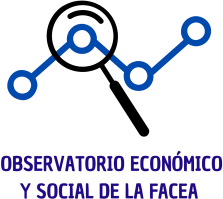 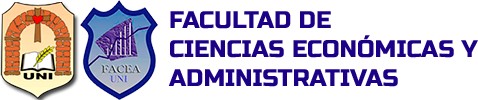 SeñorDr. René Arrúa Torreani, Decano Facultad de Ciencias Económicas Universidad Nacional deItapúaCarta de Compromiso Investigador Junior de la FACEA/UNIEncarnación, 29 de abril de 2.022.El/la que suscribe, solicita su inscripción al Programa de Investigador/a Junior destinada a prestar servicios colaborativos de carácter temporal a tiempo parcial en el área del Observatorio Económico y Social de la FaCEA / UNI, así como, en su caso, la constitución de una lista de reserva temporal de una duración máxima de doce meses desde su constitución.En carácter de: Estudiante.Al mismo tiempo, declaro cuanto sigue:Soy ciudadano paraguayo que cumplo el requisito pertinente.Tengo interés en la realización de investigaciones.Soy estudiante de grado de las carreras de Ciencias Económicas y Administrativas.Cuento con promedio académico mínimo de 3.5Cumplo con el límite de edad: 26 años.Que estoy dispuesto/a a cumplir la finalidad del Observatorio Económico y Social de la FaCEA / UNI: contribuir con Indicadores Económicos y Sociales que permitan medir el desarrollo económico y social de la ciudad de Encarnación y del Departamento en el transcurso del tiempo en la búsqueda de propiciar oportunidades de inversión en sectores identificados como escasamente explotadosNombre y Apellido (completo): C. I. N°: Carrera:Curso: Sede/Filial: Domicilio: Número de celular:Correo electrónico: Abog. Lorenzo Zacarías Nº 255 c/ Ruta Nº 1, Km. 2,5e-mail: observatorio.economico.social@facea.uni.edu.py Encarnación-Itapúa-Paraguay